Preferred Provider ProgramFor ProvidersUploading Attendee RostersLog in into your  portal account at https://myaccount.conventionindustry.org/Login.aspx?ReturnUrl=%2f  (There is one administrator per organization) On the Home page lower right hand side, click the Upload Roster Icon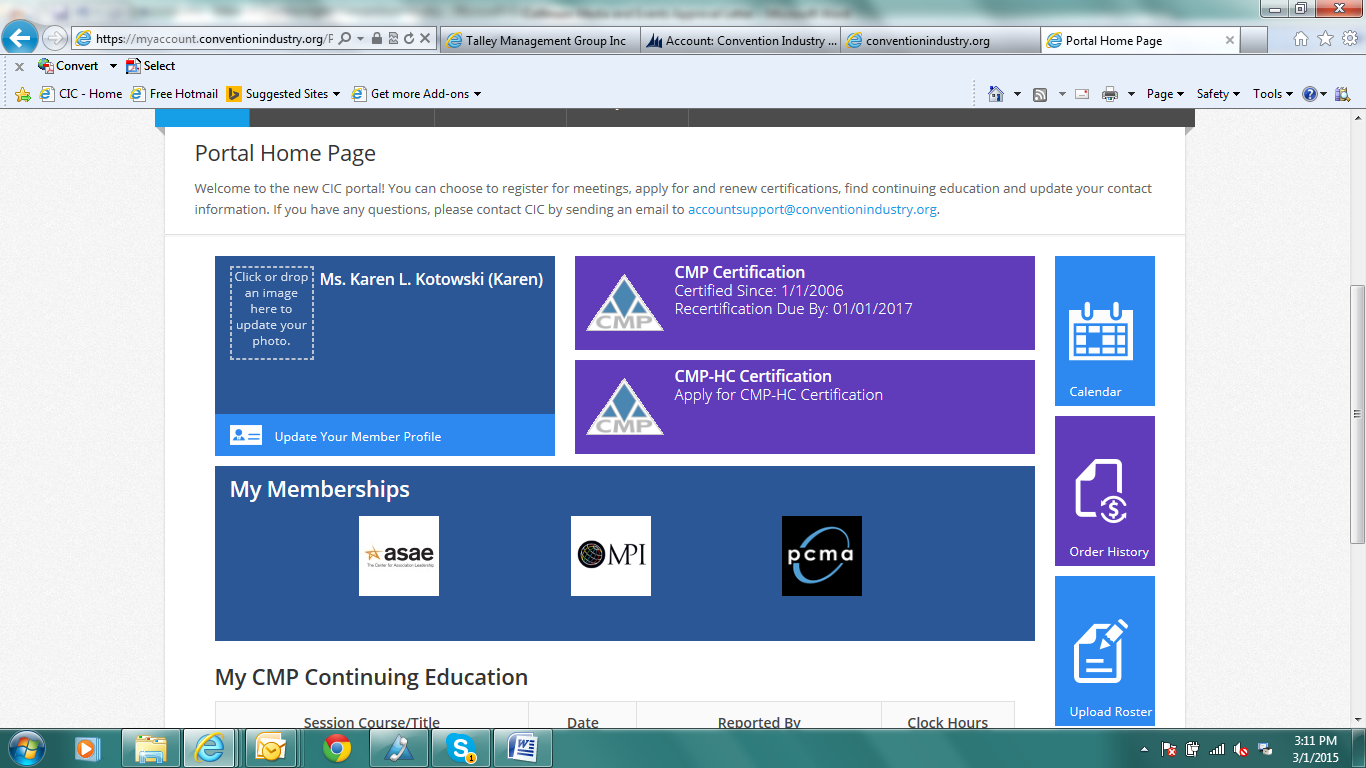 To submit event attendee information and create CMP Preferred Provider CE records, please follow these steps:Select the name of the approved program from the Class drop-down list 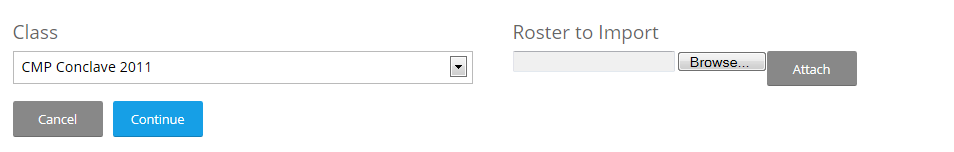 Click "Choose File", select the appropriate attendee file and click "Ok", then click "Attach".If you attach the wrong file you may click "Remove" to remove the file and replace it with another.Click "Continue"File Format RequirementsCSV or TXT formatOne single column with a header row labeled "Email"One email address per rowNo other data fields
Please note that only email addresses for verified attendee may be submitted.The upload will be validated and you will be given a Roster Import Summary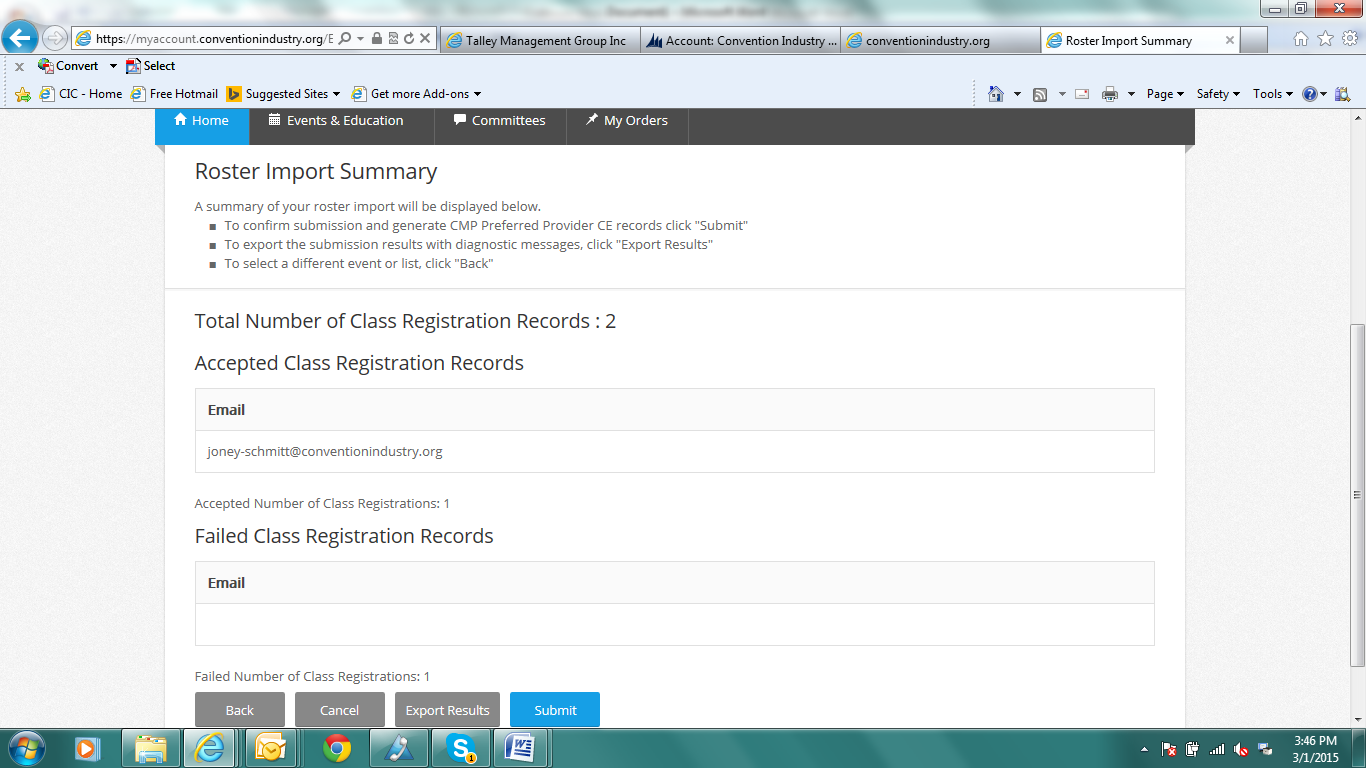 You can then Export the Results – This will give you only the failed email addresses and general reason.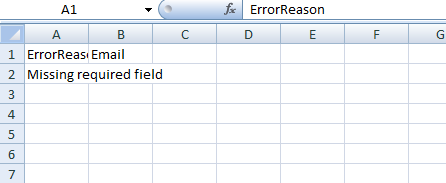 Click Submit to complete upload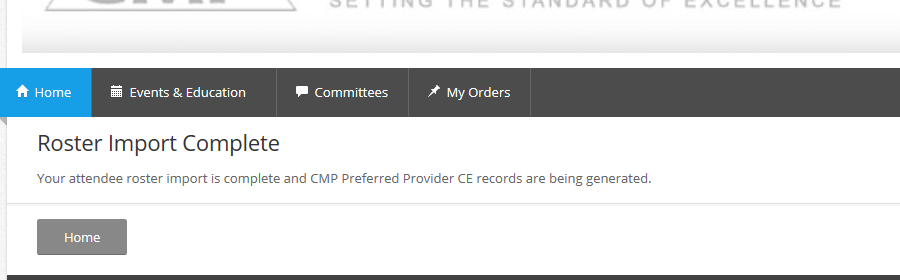 